Экзаменационные вопросы - Диспетчер по контролю работы лифтов и инженерного оборудования зданий и сооружений.1.  (Один правильный ответ) Назначение системы диспетчерского контроля - Только для обеспечения безопасности перемещения пассажиров.Только для обеспечения двухсторонней переговорной связиДля осуществления диспетчерского контроля за работой Для диагностики неисправностей возникающих при работе2. 22 (Один правильный ответ) Действия диспетчера при регистрации сигнала с лифта "Вызов диспетчера".Оператор должен, выйти на переговорную связь, выяснить причину вызова. В случае аварийной остановки лифта отправить обслуживающий персонал для эвакуации пассажиров и устранения неисправности и дать пассажиру необходимые разъяснения согласно с правилами поведения в кабине остановившегося лифта  Оператор должен выйти на переговорную связь, выяснить причину вызова, в случае аварийной остановки отключить лифт, передать заявку диспетчеруНаправить лифтера обходчика для выяснения причины вызоваОператор должен выйти на переговорную связь и дать пассажиру необходимые разъяснения чтобы пассажир сделал попытку открыть двери кабины для самостоятельной эвакуации3. (Один или несколько правильных ответов) Назначение журнала приема-сдачи смен.Для фиксации неисправностей, которые появляются в журнале событий на мониторе СДДЛ "Обь", с регистрацией времени по электронному журналу (аварийные сбои в работе лифтов) Для фиксации обнаруженных обслуживающим персоналом неисправностей, с регистрацией времени обнаружения и характера неисправности  Для фиксации плановых осмотров и ремонтов лифтов (ЕО,ТО,ППР), с регистрацией времени начала и завершения работ, фамилии исполнителя и результаты выполненной работы Для регистрации лиц сторонних организаций, производящих работы в машинных помещениях лифтовДля фиксации выдачи и приема ключей обслуживающему персоналу с регистрацией времени и обязательной росписью исполнителя работ4. (Один правильный ответ) Действия диспетчера при регистрации сигнала с лифта "Проникновение в машинное помещение".Если на лифте в это время не производится техническое обслуживание, необходимо выйти на переговорную связь с МП. Если ответ не получен, или обнаружено наличие посторонних лиц - незамедлительно выключить лифт, отправить аварийную бригаду, в ночное время вызвать полицию Оператор должен отключить лифт, если возникшая неисправность “Проникновение в машинное помещение” не устранилась за 2 минутыВключить громкую связь с машинным помещением и спросить - кто тамОператор должен отключить лифт и вызвать полициюЕсли на лифте в это время не производится техническое обслуживание, необходимо выйти на переговорную связь с МП. Если ответ не получен, или обнаружено наличие посторонних лиц - незамедлительно отправить аварийную бригаду, в ночное время вызвать полицию5. (Правильная последовательность) Порядок включения системы диспетчерского контроляВключить Источник Бесперебойного ПитанияВключить оборудование диспетчерского комплекса КЛШВключить компьютер (при его наличии) и дождаться запуска программы диспетчеризации лифтов "Mpult"Отправить обслуживающий персонал для осмотра и включения лифтов6. (Один или несколько правильных ответов) Действия диспетчера при внезапном отключении электропитания лифтов.Необходимо выйти на переговорную связь с каждым остановившимся лифтом. Отправить обслуживающий персонал для осмотра, отключения лифтов с которыми пропала связь и эвакуации застрявших пассажиров. При наличии пассажиров, дать необходимые разъяснения согласно с правилами поведения в кабине остановившегося лифта, сделать запись в журнале приема-сдачи смен Обслуживающему персоналу, после эвакуации всех застрявших пассажиров, если не удалось восстановить связь, необходимо отключить эти лифты и сообщить об этом оператору, оператор передаёт заявку диспетчеру, делает запись в журнале приема-сдачи смен Включить переговорную связь, при наличии пассажиров, дать необходимые разъяснения согласно с правилами поведения в кабине остановившегося лифта, отключить лифт дистанционно, сделать запись в журнале приема-сдачи сменОткрыть электронный журнал, проанализировать события, отправить обслуживающий персонал для отключения лифтов, сделать запись в журнале приема-сдачи смен7. (Один правильный ответ) Действия диспетчера при остановке лифта для выполнения внепланового ремонта, ЕО, ТО или ППР.Включить переговорную связь, чтобы убедиться в проведении ТО на лифтеСделать запись в журнал приёма сдачи смен о времени начала и окончания ТОНе предпринимать никаких действийФиксирует время остановки и запуска лифта в журнале приёма-сдачи смен о начале и окончании ТО и в диалоговом окне программы Mpult устанавливает реакцию на все события, в конце ТО устанавливает реакцию только на вызовВключить переговорную связь с кабиной, чтобы убедиться в отсутствии пассажиров. Включить переговорную связь, чтобы убедиться в проведении ТО на лифте. Сделать запись в журнал приёма сдачи смен о времени начала и окончания ТОФиксирует время остановки лифта в журнале приёма-сдачи смен и в диалоговом окне программы Mpult, устанавливает реакцию только на вызов 8. (Один или несколько правильных ответов) Условные обозначения сигнала с лифта: 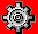 Режим ТО. Проникновение в МП. Открыто МП. Наличие дополнительной информации от станции лифтаНет связи с ЛБ. Режим МП9. (Один правильный ответ) Действия диспетчера при регистрации сигнала с лифта "Нет связи".Необходимо отправить обслуживающий персонал для выявления и эвакуации застрявших пассажиров, устранения неисправности. При невозможности устранения неисправности обслуживающий персонал отключает лифт, оператор передает заявку диспетчеру и делает запись в журнал приема-сдачи смен Перезапустить диспетчерский комплекс, сделать запись в журнал приёма-сдачи смен.- Передать заявку связисту, для устранения неисправности, сделать запись в журнал приёма-сдачи смен.Направить обслуживающий персонал для устранения неисправности, который в случае невозможности устранения - отключает лифт. Передать заявку диспетчеру.10. (Один или несколько правильных ответов) КЛШ. Возможна ли его работа в качестве автономного пульта и какие осуществляет функции- КЛШ может работать в качестве автономного комплекса (без компьютера) и контролирует 8 состояний лифтового блока КЛШ может работать в качестве автономного комплекса (без компьютера) и контролирует 12 состояний лифтового блока. Организует переговорную связь с лифтом и передачу технического состояния лифтаОрганизует переговорную связь с лифтом и передачу технического состояния лифта Имеет возможность отключать и включать лифт дистанционно Не может работать в качестве автономного пультаКЛШ может работать в качестве автономного комплекса (без компьютера) и контролирует 7 состояний лифтового блока. Организует переговорную связь с лифтом и передачу технического состояния лифта. Имеет возможность отключать и включать лифт дистанционно11. (Один правильный ответ) Основной режим работы КЛШ, при работе в качестве автономного пульта.Служит для отображения в целом информации о работе лифтов, подключенных к локальной шине Служит для уточнения состояния лифта или подачи одной из команд конкретному лифтуЯвляется универсальным режимом, который объединяет перечисленные задачиСлужит для отображения в целом информации о работе лифтов, подключенных к автоматизированной шине данных12. (Один или несколько правильных ответов) В каких случаях должна проводиться внеочередная проверка знаний у оператора.По требованию специалиста, ответственного за организацию работ по техническому обслуживанию и ремонту лифтов При переходе из одной организации (предприятия) в другую  В случае нарушения охраны труда или невыполнения требований производственной инструкции По требованию инспектора Ростехнадзора РФ По требованию инспектора МинТруда РФ13. (Один или несколько правильных ответов) Действия диспетчера при регистрации неисправности с лифта "Многократный реверс дверей".Выйти на переговорную связь, при отсутствии пассажиров в кабине, по истечении 2 минут, если неисправность не устранилась - отключить лифт. Отправить обслуживающий персонал Отключить лифт и отправить обслуживающий персоналОтправить обслуживающий персоналОтключить, затем сразу включить лифт дистанционно14. (Правильная последовательность) Порядок выключения системы диспетчерского контроляВыйти на переговорную связь с кабиной лифтаПри наличии пассажиров предложить им покинуть кабину в связи с необходимостью отключения лифтаУбедиться в отсутствии пассажиров и отключить лифт дистанционноОтключить все лифты диспетчерского комплекса согласно с установленным порядкомЗавершить работу программы "Mpult", завершить работу компьютераВыключить оборудование диспетчерского комплекса КЛШОтключить источник бесперебойного питания диспетчерского комплекса15. (Один правильный ответ) Назначение режима: "оператор" программы "Mpult".Режим предназначен для настройки программы "Mpult"Режим предназначен для наблюдения за состоянием лифтов 16. (Один правильный ответ) Действия диспетчера при регистрации неисправности на лифте "Проникновение в шахту".Выйти на переговорную связь. Незамедлительно отправить обслуживающий персонал для выяснения причины неисправности. При наличии пассажиров, дать необходимые разъяснения согласно с правилами поведения в кабине остановившегося лифта Отключить лифт и отправить обслуживающий персоналОтправить обслуживающий персоналОтключить, затем сразу включить лифт дистанционно17. (Один правильный ответ) Действия диспетчера при регистрации неисправности на лифте "Аварийная блокировка".Выйти на переговорную связь. Незамедлительно отправить обслуживающий персонал для выяснения причины неисправности. При наличии пассажиров, дать необходимые разъяснения согласно с правилами поведения в кабине остановившегося лифта Отключить лифт и отправить обслуживающий персоналОтправить обслуживающий персоналОтключить, затем сразу включить лифт дистанционно18. (Один или несколько правильных ответов) Действия диспетчера при регистрации неисправности на лифте "Авария главного привода по УКСЛ".Выйти на переговорную связь. Незамедлительно отправить обслуживающий персонал для выяснения причины неисправности. При наличии пассажиров, дать необходимые разъяснения согласно с правилами поведения в кабине остановившегося лифта Отключить лифт и отправить обслуживающий персоналОтправить обслуживающий персоналОтключить, затем сразу включить лифт дистанционно19. (Один или несколько правильных ответов) Перед началом работы диспетчер обязан:Принять смену и ознакомиться с оперативной ситуацией по простоям лифтов и принимаемых мерах по их пуску Принять ключи от машинных (блочных) и служебных помещений (при их наличии), журналы приема-сдачи смен и выдачи ключей Проверить работоспособность пульта, телефонной связи при их наличии Сделать запись о результатах приемки в журнале приема-сдачи смен При наличии несоответствий принять смену и сообщить ответственному за аварийное обслуживание (руководству организации)20. (Один правильный ответ) Действия диспетчера при регистрации неисправности на лифте "Не сработал датчик УБ".Включить переговорную связь, выяснить наличие пассажиров в кабине лифта, дать необходимые разъяснения, передать заявку обслуживающему персоналу на устранение неисправности, сделать соответствующую запись в журнал приема-сдачи смен - Отправить обслуживающий персонал на устранение неисправности, сделать соответствующую запись в журнал приема-сдачи смен Сделать сброс неисправностей, в случае неоднократного повторения, сделать запись в журнале приема-сдачи сменВключить переговорную связь, выяснить наличие пассажиров в кабине лифта, дать необходимые разъяснения, передать заявку обслуживающему персоналу на устранение неисправности21. (Один правильный ответ) Правила заполнения Журнала приема-сдачи смен. - Неисправности, которые появляются в журнале событий на мониторе, с регистрацией времени по электронному журналу. В объёме производственной инструкции оператора. - Обнаруженные неисправности, с регистрацией времени обнаружения и характера неисправности.- Плановые осмотры лифтов (ЕО, ТО, ППР) с регистрацией времени начала и окончания работ, фамилии исполнителя и результаты выполненной работы.- На основании положения об организации аварийно-технического обслуживания, в соответствии с образцом и производственной инструкции оператора. 22. (Один правильный ответ) Действия диспетчера в случае аварии или несчастного случая.Немедленно с диспетчерского пульта выключить лифт, сообщить о происшествии непосредственному руководству и администрации-владельцу лифта Сообщить непосредственному руководству и администрации-владельцу лифтаВыключить лифт дистанционноОтправить обслуживающий персонал для осмотра места происшествия23. (Один правильный ответ) Ответственность диспетчераДиспетчер, виновный в нарушении своих производственных инструкций, несет ответственность за допущенные нарушения согласно действующему законодательству Диспетчер, виновный в нарушении своих производственных инструкций, несет ответственность за допущенные нарушения согласно действующему техническому регламенту РФ.Диспетчер, виновный в нарушении своих обязанностей, несет административную ответственность за допущенные нарушения с взысканием.Диспетчер не несёт ответственности согласно действующему законодательству РФ за нарушение своих производственных инструкций.24. (Один правильный ответ) Условное обозначение в программе "mpult": 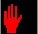 - Проникновение в шахту.  - Лифт остановлен.Зажата кнопка “СТОП” в кабине лифта.Многократный реверс дверей.Проникновение в МП.Не закрыта дверь шахты по УБ25. (Один или несколько правильных ответов) Условное обозначение в программе "mpult": 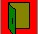 Многократный реверс дверей.  Не закрыта дверь кабины.  Не закрыта дверь шахты по УБ.Не сработал датчик ДК.Не закрыто МПОткрыто МП26. (Один правильный ответ) Условное обозначение в программе "mpult": 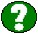 - Пока ничего не известно о состоянии ЛБ.  - Вызов справки в программе mpult.Отсутствие лифтового блока на локальной шине.Наличие дополнительной информации со станции управления лифтом.Ничего не известно о состоянии станции управления.27. (Один правильный ответ) Условное обозначение в программе "Mpult": 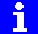 - Наличие дополнительной информации от станции управления лифтом; - Установлена реакция "Только на вызов"- Занят COM порт связи с ММИ.- Установлена связь с диспетчерской- Наличие дополнительной информации от ЛБ 28. (Один правильный ответ) Проверка звукового сопровождения диспетчерского комплекса в программе mpult системы "ОБЬ".Нажать на  в панели инструментов.  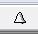 Запустить звуковой файл на компьютере, и отрегулировать громкость.Направить электромеханика на лифт, для проверки звука.Передать заявку диспетчеруПозвонить электронщику29. (Один или несколько правильных ответов) Кого отправляет оператор при неисправности на лифте "Нет связи" - Электромеханика Электромеханика аварийной службы Помощника электромеханика аварийной службыСвязистаЭлектронщикаНачальника участка30. (Один правильный ответ) Кому диспетчер выдаёт ключи от машинных и блочных помещенийЭлектромеханикуСвязистуРаботникам других организаций, при наличии удостоверенияЛицам имеющим право доступа ЭлектронщикуНачальнику участка31. (Один или несколько правильных ответов) В случае пропадания связи с лифтами при массовом отключении электроэнергии оператор обязан...Сообщить об инциденте обслуживающему персоналу для выявления и эвакуации застрявших пассажиров Отправить связистаОтключить лифтыОсвободить пассажиров32. (Один или несколько правильных ответов) Условное обозначение в программе "mpult"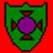 Не сработал датчик УБ Неисправность УБ Не закрыта дверь шахты по УБКабина не пришла на этажОткрыта дверь кабины лифтаПеремычка пускателя Многократный реверс дверей33. (Один или несколько правильных ответов) Условное обозначение в программе "mpult"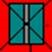 Разрыв цепи безопасности Аварийная блокировка Кабина не пришла на этаж Не закрыта дверь шахты по УБ Открыта дверь кабины лифтаКЗ цепи безопасностиНеисправность УБНе сработал датчик ДК  34. (Один правильный ответ) На какое время должно быть обеспечено функционирование двухсторонней связи между кабиной и диспетчерским пунктом при прекращении энергоснабжения оборудования диспетчерского контроля?Не менее 30 мин.Не менее 1 часа. Время зависит от типа лифта и указывается в эксплуатационной документации.Время зависит от типа источника бесперебойного питания и нагрузки потребляемой оборудованием.35. (Один правильный ответ) Допускается ли дистанционное включение лифта с диспетчерского пульта при несанкционированном открытии дверей шахты при отсутствии кабины на этаже в режиме "Нормальная работа"? - Не допускается - ДопускаетсяДопускается при наличии системы идентификации поступающей сигнализации с лифтаДопускается в случаях, определенных эксплуатационной документацией изготовителя (Точное значение) Периодическая проверка знаний диспетчеров проводится не реже одного раза в _____ месяцев.(Один правильный ответ) Где производится обучение персонала?Обучаются в образовательных учреждениях, имеющих лицензию, выданную Министерством образования и науки Обучаются на предприятии, при наличии своей аттестационной комиссииОбучаются в территориальных органах Ростехнадзора38. (Один правильный ответ) В каком случае работодатель обязан отстранить от работы работника?Работник не прошел в установленном порядке обязательный медицинский осмотрРаботник появился на работе в состоянии алкогольного, наркотического или иного токсического "опьянения"Работник не прошёл обучение и проверку знаний по охране трудаВо всех перечисленных случаях 39. (Один правильный ответ) Выберите правильное определение понятия «Охрана труда».Охрана труда – комплекс мероприятий, направленных на снижение производственного травматизма и профессиональной заболеваемости.Охрана труда – система сохранения жизни и здоровья работников в процессе трудовой деятельности, включающая в себя правовые, социально-экономические, организационно-технические, санитарно-гигиенические, лечебно-профилактические, реабилитационные и иные мероприятия. Охрана труда – улучшение и оздоровление условий труда на рабочих местах в результате выполнения мероприятий, разработанных по итогам аттестации рабочих мест по условиям труда.40. (Один правильный ответ) Действия диспетчера при обнаружении лифтового блока, который автоматически включает лифт после возобновления электроснабжения на процессорных и электронных лифтах с жесткой логикой. - Незамедлительно отключить лифт, отправить обслуживающий персонал для осмотра лифта Продолжить работу в обычном режимеСообщить о проблеме электронщику41. (Один правильный ответ) Назначение и способ проверки кнопки в кабине лифта с изображением 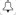 Для вызова диспетчера из кабины лифта, необходимо нажать и удерживать более 3 секунд, после ответа убедиться в качественной связи Для подачи звукового сигнала, необходимо нажать и убедиться в исправности звонка42. (Один правильный ответ) Где и как должны храниться ключи от машинных и блочных помещений лифтовКлючи от машинных и блочных помещений лифтов должны храниться в специальном запираемом ящике Ключи от машинных и блочных помещений лифтов должны храниться в помещении аварийно-технической службы на специальном стендеКлючи от машинных и блочных помещений лифтов должны храниться в помещении у специалиста ответственного за эксплуатацию лифтов43. (Один правильный ответ) Как производится выдача и прием ключей от машинных и блочных помещений лифтов.Выдача и прием ключей под роспись оформляется в журнале выдачи ключей Выдача и прием ключей под роспись оформляется в журнале приёма сдачи сменВыдача и прием ключей под роспись оформляется в журнале, специалистом ответственным за организацию эксплуатации44. (Один правильный ответ) Передачу какой информации обеспечивает диспетчерский комплекс “ОБЬ”О срабатывании электрических цепей безопасностиО несанкционированном открывании дверей шахты в режиме нормальной работыОб открытии двери (крышки) устройства управления лифта без машинного помещенияО срабатывании кнопки вызова диспетчера из кабины лифтаВся перечисленная информация 45. (Один правильный ответ) Диспетчерский комплекс, подключенный к подъемной платформе для инвалидов , обеспечиваетПередачу информации о срабатывании электрических цепей безопасностиПередачу информации об открывании дверей (крышек) шкафа управления и вводного устройстваПередачу информации о срабатывании кнопки вызова обслуживающего персонала на переговорную связьДистанционное отключение/включение энергоснабжения подъемной платформы по команде диспетчерДистанционное отключение/включение дополнительного освещения зоны работы платформы (при наличии) по команде диспетчераПереговорную связь обслуживающего персонала с лицом, находящимся на посадочной площадке/посадочных площадкаВсю перечисленную информацию 46. (Один правильный ответ) Действия пассажира в кабине остановившегося лифтаПри остановке лифта без причины, необходимо сохранять спокойствиеНажмите и удерживайте кнопку ВЫЗОВ не менее трех секундЕсли нет связи, необходимо поднять шум, чтобы привлечь внимание жильцов.Запрещается самостоятельно открывать двери и пытаться вылезти через нихВ ожидании помощи снимите верхнюю одежду и примите удобное положениеПри появлении посторонних шумов вовремя движения, необходимо сохранять спокойствие, нажать кнопку СТОП или ОТМЕНА и вызвать диспетчера Необходимо выполнить все перечисленные действия 47. (Один правильный ответ) Какими видами связи необходимо пользоваться для передачи оперативной информации?По телефону, или другими возможными способами По радиосвязиПисьменноУстно48. (Один правильный ответ) Дайте определение термину "Устройство диспетчерского контроля" согласно Техническому регламенту Таможенного Союза ТР-ТС 011/2011?техническое средство для дистанционного контроля за работой лифта и обеспечения связи с диспетчером (оператором) техническое средство для дистанционного отключения лифтатехническое средство для обеспечения связи с диспетчером (оператором)49. (Один правильный ответ) Что необходимо сделать перед началом транспортировки пострадавшихДать пострадавшему обезболивающее средство, чтобы при транспортировке он не впал в комуОказать первую помощь в соответствующем объеме и провести иммобилизацию поврежденных частей тела, если они имеются Провести внешний осмотр пострадавшего: проверить пульс, определить, есть ли повреждения на свободных конечностях50. (Один правильный ответ) Каким образом осуществляется транспортировка пострадавших с переломом позвоночникаЛежа на животеЛежа на спине на жесткой основе В положении полусидя, с ногами, согнутыми в коленных суставахЛежа на спине с приподнятыми нижними конечностями и опущенной головой51. (Один правильный ответ) Каким образом осуществляется транспортировка пострадавших в бессознательном состоянииЛежа на спине с полусогнутыми в тазобедренных и коленных суставах и разведенными в стороны ногами (поза "лягушки")Лежа на животе или на боку В положении полусидя, с ногами, согнутыми в коленных суставах52. (Один или несколько правильных ответов) Степень поражения пострадавшего определяется поСостоянию сознания По движению глазных яблокЦвету кожи и губ ТемпературеХарактеру дыхания и пульса 53. (Один правильный ответ) Какие меры необходимо предпринять для снятия боли и уменьшения кровоизлияния в ткани сразу же после ушибаНа место ушиба наложить давящую повязку, сверху на нее положить холод Сделать согревающий компрессУшибленной части тела создать покой, к месту ушиба приложить теплую грелку54. (Один правильный ответ) В каком случае нельзя продолжать использовать лифт по назначениюТочность автоматической остановки кабины на одной из этажных площадок + 10 ммНе горит лампочка световой индикации на этажной площадкеДверь шахты открывается при отсутствии кабины на этажной площадке без применения специального ключа 55. (Один правильный ответ) В течении какого времени должны быть устранены неисправности лифта, эксплуатирующегося в жилом фонде3-х часов1-х суток 3-х дней1-ой недели56. (Один правильный ответ) Какие события не должны происходить при перегрузке лифтаПредотвращение движения кабины при размещении в ней груза массой, превышающей номинальную грузоподъемность лифта на 10%, но не менее чем на 75 кгАвтоматические двери лифта при перегрузке должны блокироваться Двери, открываемые вручную, должны оставаться незапертымиДолжен включаться сигнал "Лифт перегружен"57. (Один правильный ответ) Какие помещения должны быть оборудованы двусторонней переговорной связью с местом нахождения обслуживающего персоналаШахта лифтаМашинное помещениеБлочное помещениеКабина и крыша кабины  Приямок58. (Один правильный ответ) В чем заключается установленное Конституцией РФ право граждан на трудТруд свободен и каждый свободно распоряжается своими способностями к труду- Каждый имеет право на труд в условиях, отвечающих требованиям безопасности и гигиеныКаждый имеет право свободно распоряжаться своими способностями к труду; каждый имеет право на труд в условиях, отвечающих требованиям безопасности и гигиены, на вознаграждение за труд без какой бы то ни было дискриминации и не ниже установленного федеральным законом минимального размера оплаты труда, а также право на защиту от безработицы Труд свободен, каждый имеет право на вознаграждение за труд не ниже минимального прожиточного минимума, установленного Правительством РФ59. (Один правильный ответ) Какой вид дисциплинарного взыскания за совершение дисциплинарного проступка не предусматривается ТК РФ - ЗамечаниеВыговорПривлечение к сверхурочной работе Увольнение по соответствующим основаниям60. (Один правильный ответ) В течение какого периода времени со дня обнаружения проступка к работнику может быть применено дисциплинарное взысканиеНе позднее трех месяцев, не считая времени болезни работника, пребывания его в отпуске, а также времени, необходимого на учет мнения представительного органа работниковНе позднее одного месяца, с учетом времени болезни работника, пребывания его в отпуске, а также времени, необходимого на учет мнения представительного органа работниковНе позднее двух месяцев, не считая времени болезни работника, пребывания его в отпуске, а также времени, необходимого на учет мнения представительного органа работниковНе позднее одного месяца, не считая времени болезни работника, пребывания его в отпуске, а также времени, необходимого на учет мнения представительного органа работников 61. (Один правильный ответ) На кого распространяются государственные нормативные требования охраны трудаНа юридические и физические лица при осуществлении ими любых видов деятельности, в том числе при проектировании, строительстве (реконструкции) и эксплуатации объектов, конструировании машин, механизмов и другого оборудования, разработке технологических процессов, организации производства и труда Только на юридические лица при осуществлении ими любых видов деятельности, в том числе при проектировании, строительстве (реконструкции) и эксплуатации объектов, конструировании машин, механизмов и другого оборудования, разработке технологических процессов, организации производства и трудаТолько на физические лица при осуществлении ими любых видов деятельности, в том числе при проектировании, строительстве (реконструкции) и эксплуатации объектов, конструировании машин, механизмов и другого оборудования, разработке технологических процессов, организации производства и труда62. (Один правильный ответ) Имеет ли право работник отказаться от выполнения работы в случае возникновения опасности для его жизни и здоровья вследствие нарушения требований охраны трудаИмеет право Не имеет права, работник не должен уходить со своего рабочего места в случае возникновения такой ситуацииНе имеет права, в случае отказа от продолжения работы он тем самым нарушит условия трудового договораНе имеет права, Трудовым кодексом РФ запрещено покидать рабочее место в случае угрозы жизни и здоровью до полного выяснения всех обстоятельств63. (Один правильный ответ) Какие действия обязан предпринять работодатель при отказе работника от выполнения работ в случае возникновения опасности для его жизни и здоровьяПредоставить работнику другую работу на время устранения данной опасности, а если предоставление другой работы невозможно - оплатить работнику время простоя в установленном порядке Только оплатить работнику время простоя в установленном порядке, выполнение работником другой работы до устранения опасности не допускаетсяОтправить работника в отпуск без сохранения заработной платы до устранения опасности- Привлечь работника к дисциплинарной ответственности64. (Один правильный ответ) Что из перечисленного не входит в перечень обязанностей работодателя по обеспечению безопасных условий и охраны труда, установленный ТК РФПриобретение и выдача за счет собственных средств специальной одежды, специальной обуви и других средств индивидуальной защиты, смывающих и обезвреживающих средств, прошедших обязательную сертификацию или декларирование соответствия в установленном законодательством РФ порядке в соответствии с установленными нормами работникам, занятым на работах с вредными и (или) опасными условиями труда, а также на работах, выполняемых в особых температурных условиях или связанных с загрязнением Обучение безопасным методам и приемам выполнения работ и оказанию первой помощи пострадавшим на производстве, проведение инструктажа по охране труда, стажировки на рабочем месте и проверки знания требований охраны трудаОбеспечение каждого работника личным комплектом нормативных правовых актов, содержащих требования охраны труда, в соответствии со спецификой его деятельности Информирование работников об условиях и охране труда на рабочих местах, о риске повреждения здоровья, предоставляемых им гарантиях, полагающихся им компенсациях и средствах индивидуальной защиты65. (Один правильный ответ) Что не входит в перечень обязанностей работника в области охраны труда, установленный ТК РФПрохождение обязательных предварительных (при поступлении на работу) и периодических (в течение трудовой деятельности) медицинских осмотров, других обязательных медицинских осмотров, а также прохождение внеочередных медицинских осмотров по направлению работодателя в случаях, предусмотренных настоящим Кодексом и иными федеральными законамиПриобретение за счет собственных средств специальной одежды, специальной обуви и других средств индивидуальной защиты, смывающих и обезвреживающих средств, в случае отсутствия данных средств у работодателя Прохождение обучения безопасным методам и приемам выполнения работ и оказанию первой помощи пострадавшим на производстве, инструктажа по охране труда, стажировки на рабочем месте, проверки знаний требований охраны трудаНемедленное извещение своего непосредственного или вышестоящего руководителя о любой ситуации, угрожающей жизни и здоровью людей, о каждом несчастном случае, происшедшем на производстве, или об ухудшении состояния своего здоровья66. (Один правильный ответ) На каких из перечисленных работ допускается применение труда женщинНа работах, связанных с подъемом и перемещением вручную тяжестей, превышающих предельно допустимые для них нормыНа работах в ночное время, а также в выходные дни и сверхурочное время На подземных работах физического характера в горнодобывающей промышленности и на строительстве подземных сооружений67. (Один правильный ответ) На какие классы условно подразделяются условия труда по степени вредности и опасности, исходя из степени отклонения фактических уровней факторов рабочей среды и трудового процесса от гигиенических нормативовОптимальные, допустимые, вредные и опасные Допустимые, вредные, опасные и особо опасныеБлагоприятные, оптимальные, допустимые и опасныеНормальные, допустимые, вредные и экстремальные68. (Один правильный ответ) Какое наказание установлено Уголовным кодексом РФ для лиц, причинивших тяжкий вред здоровью вследствие ненадлежащего исполнения своих профессиональных обязанностейПринудительные работы на срок до пяти лет с лишением права занимать определенные должности или заниматься определенной деятельностью на срок до трех лет или без такового, либо лишением свободы на срок до пяти лет с лишением права занимать определенные должности или заниматься определенной деятельностью на срок до трех лет или без таковогоШтраф в размере до восьмидесяти тысяч рублей или в размере заработной платы или иного дохода осужденного за период до шести месяцев, либо обязательными работами на срок до четырехсот восьмидесяти часов, либо исправительными работами на срок до двух лет, либо ограничением свободы на срок до трех лет, либо арестом на срок до шести месяцевШтраф в размере до четырехсот тысяч рублей или в размере заработной платы или иного дохода осужденного за период до восемнадцати месяцев, либо обязательные работы на срок от ста восьмидесяти до двухсот сорока часов, либо исправительные работы на срок до двух лет, либо принудительные работы на срок до одного года, либо лишение свободы на тот же срок с лишением права занимать определенные должности или заниматься определенной деятельностью на срок до одного года или без такового Штраф в размере до четырехсот пятидесяти тысяч рублей или в размере заработной платы или иного дохода осужденного за период до двенадцати месяцев, либо исправительные работы на срок до трех лет, либо принудительные работы на срок до двух лет, либо лишение свободы на тот же срок с лишением права занимать определенные должности или заниматься определенной деятельностью на срок до одного года или без такового 69. (Один правильный ответ) Кто из работников организации подлежит обучению и проверке знаний требований охраны трудаВсе работники организации, в том числе руководитель Только работники, занятые на работах с вредными и (или) опасными условиями трудаТолько работники, занимающие руководящие посты, все остальные проходят различные виды инструктажей по охране трудаТолько работники, принимаемые на работу впервые70. (Один правильный ответ) Какой вид инструктажа проводится с каждым принимаемым на работу новым работникомВводный ВнеплановыйЦелевой71. (Один правильный ответ) В какой срок работодатель обязан организовать обучение всех поступающих на работу лиц безопасным методам и приемам выполнения работВ течение трех дней после приема на работуВ течение недели после заключения трудового договораВ течение месяца после приема на работу В течение пятнадцати дней после подписания приказа о приеме на работу72. (Один правильный ответ) В каких целях проводятся обязательные периодические медицинские осмотрыТолько для динамического наблюдения за состоянием здоровья работников,своевременного выявления заболеваний, начальных форм профессиональных заболеваний, ранних признаков воздействия вредных и (или) опасных производственных факторов на состояние здоровья работников, формирования групп риска по развитию профессиональных заболеванийТолько для выявления заболеваний, состояний, являющихся медицинскимипротивопоказаниями для продолжения работы, связанной с воздействием вредных и (или) опасных производственных факторов, а также работ, при выполнении которых обязательно проведение предварительных и периодических медицинских осмотров (обследований) работников в целях охраны здоровья населения, предупреждения возникновения и распространения заболеванийТолько для своевременного проведения профилактических и реабилитационных мероприятий, направленных на сохранение здоровья и восстановление трудоспособности работниковДля достижения всех перечисленных целей, а также для своевременного выявления и предупреждения возникновения и распространения инфекционных и паразитарных заболеваний; предупреждения несчастных случаев на производстве 73. (Один правильный ответ) На какое время должно быть обеспечено функционирование двухсторонней связи между кабиной и диспетчерским пунктом при прекращении энергоснабжения оборудования диспетчерского контроля - Не менее 30 минНе менее 60 мин Время зависит от типа лифта и указывается в эксплуатационной документацииНе менее 10 часов74. (Один правильный ответ) Какая информация должна выводиться на диспетчерский пультСрабатывании электрических цепей безопасностиНесанкционированном открывании дверей шахтыОткрытии двери (крышки) устройства управления лифта без машинного помещенияВсе перечисленное 75. (Один правильный ответ) В какие сроки должен проверяться исправность канала связи диспетчерского контроляНе реже 1 раза в 3 дня Не реже 1 раза в 10 днейНе реже 1 раза в месяцНе реже 1 раза в 3 месяца76. (Один правильный ответ) Каким составом выполняются работы по эвакуации пассажиров из остановившейся кабины лифта г/п 500 кг и болееДвумя лифтерами;Лифтером и оператором;Электромехаником с привлечением лифтера или оператора.  77. (Один правильный ответ) Срок устранения неисправностей оборудования лифтов, эксплуатирующихся в жилищном фонде, не должен превышать1 час.3 часа.12 часов1 сутки  3 суток78. (Один правильный ответ) Что называется лифтом согласно Техническому регламенту Таможенного Союза ТР-ТС 011/2011?Устройство, предназначенное для перемещения людей и (или) грузов с одного уровня на другой в кабине, движущейся по жестким направляющим, у которых угол наклона к вертикали не более 15° Стационарная грузоподъемная машина периодического действия, предназначенная для перемещения людей и (или) грузов с одного уровня на другой в кабине, движущейся по жестким или гибким направляющим, у которых угол наклона к вертикали не более 20° Устройство, предназначенное для перемещения людей и (или) грузов с одного уровня на другой в кабине, движущейся по жестким направляющим, у которых угол наклона к вертикали не более 25°Стационарная грузоподъемная машина периодического действия, предназначенная для подъема и спуска людей и (или) грузов в кабине, движущейся по жестким прямолинейным направляющим79. (Один правильный ответ) Время эвакуации пассажиров из кабины остановившегося лифта с момента поступления информации в аварийную службу специализированной организациине должно превышать 15 минне должно превышать 30 мин не должно превышать 45 мин80. (Один правильный ответ) Устройство диспетчерского контроля, подключенное к лифту, должно обеспечить передачу диспетчеру следующего минимального объема информации по ГОСТ 53780О срабатывании электрических цепей безопасностиО несанкционированном открывании дверей шахты в режиме нормальной работыОб открытии двери (крышки) устройства управления лифта без машинного помещенияО срабатывании устройства инициации вызова диспетчера из кабины лифтаВсе перечисленное 81. (Один или несколько правильных ответов) Аварийно-технического обслуживания лифтов объекта должно осуществляться круглосуточно и обеспечивать- Прием сведений о неисправностях объекта и возникновении аварийных ситуаций на объекте, их регистрацию и передачу квалифицированному персоналу для принятия соответствующих мер, а также контроль за исполнением таких мер;  - Устранение неисправностей объекта и неисправностей функционирования двусторонней переговорной связи и (или) диспетчерского (операторского) контроля за работой объекта.  - На усмотрение работниками82. (Один правильный ответ) Оперативное руководство центральной аварийно-технической службой и её филиалами возлагается налифтерадиспетчера аварийной службы электромеханика83. (Один правильный ответ) Посредством чего должен осуществляться контроль за работой лифтов в соответствии с сопроводительной документацией объекта и руководством (инструкцией) по эксплуатации систем диспетчерского (операторского) контроля (при наличии) по выбору владельца лифтадиспетчерского контроляпостоянного контроля за работой лифта квалифицированным персоналом, находящимся на объекте, в соответствии с руководством (инструкцией) по эксплуатации объекта - все перечисленное 84. (Один правильный ответ) Что должно обеспечивать устройство диспетчерского контроляТолько прием вызоваТолько идентификацию вызоваДвустороннюю переговорную связьПрием, передачу, идентификацию вызова и двустороннюю переговорную связь, в том числе во время работ по техническому обслуживанию лифта 85. (Один правильный ответ) Устройство диспетчерского контроля работы лифта должно обеспечиватьдвухстороннюю переговорную связьсигнализацию об открывании дверей шахты при отсутствии кабины на этаже в режиме нормальной работысигнализацию о срабатывании электрических устройств безопасностивсе перечисленное сигнализацию об открывании дверей, окно, люков машинного помещения или шкафов управления86. (Один правильный ответ) На какой срок на конечность можно накладывать кровоостанавливающий жгут в теплое время годаНе более 3 часовНа 2-2,5 часовНа 1-1,5 часа 87. (Один правильный ответ) На какой срок на конечность можно накладывать кровоостанавливающий жгут в холодное время годаНе более 2 часовНе более 0,5 часа  Не более 1-1,5 часа88. (Один правильный ответ) Действия диспетчера при возникновении аварии или несчастного случая на лифтенемедленно выключить лифт, сообщить о происшествии в аварийную службу, лицу, ответственному за организацию эксплуатации лифтов, владельцу лифта. сообщить в полицию и прокуратурупозвонить в службу МЧС89. (Один правильный ответ) Где проводится обучение диспетчеров (операторов)осуществляющих диспетчерский контроль за лифтамив учебных центрах по учебным программам, разработанным на основе профессионального стандарта в организациях (подразделениях организаций), имеющих соответствующую аккредитацию и занимающихся подготовкой кадровв территориальных органах Ростехнадзорана предприятии при наличии своей аттестационной комиссии90. (Один правильный ответ) Какой документ является руководящим для диспетчера лифтовой связируководство по эксплуатации пульта диспетчерской связи завода-изготовителя, который используется для данной работы указания и сведениями из рабочей инструкцииуказания старшего диспетчера91. (Один правильный ответ) Действия диспетчера лифтовой связи по окончании дежурной сменысделать запись в журнал приёма- передачи смены, сдать сменщику ключи и передатьинформацию об остановившихся лифтах выключить диспетчерский пультвыключить лифты и сделать запись в журнал92. (Один правильный ответ) Время эвакуации пассажиров из кабины остановившегося лифта с момента поступления информации в аварийную службу специализированной организации не должно превышать- 30 минут; - 1 часа;- 2 часов;- 20 минут.93. (Один правильный ответ) При прекращении энергоснабжения оборудования системы диспетчерского контроля владелец оборудования системы диспетчерского контроля должен обеспечить функционирование системы в течении- не менее 24 часов;- не менее 12 часов;- не менее 6 часов;- не менее 1 часа. 94. (Один правильный ответ) Диспетчерский контроль это- совокупность технических средств для дистанционного контроля за работой лифта;- система, состоящая из технических средств, через которые осуществляется передача информации через канал связи на пульт диспетчерского контроля для осуществления диспетчерского обслуживания лифта;- система, состоящая из совокупности устройств диспетчерского контроля и диспетчерского обслуживания лифта; - система, состоящая из совокупности устройств диспетчерского контроля и диспетчерского обслуживания и текущего ремонта лифта.95. (Один правильный ответ) Устройство диспетчерского контроля, подключенное к лифту, должно обеспечить передачу диспетчеру следующего минимального объема информации- о срабатывании электрических цепей безопасности; - о несанкционированном открытии дверей шахты в режиме нормальной работы; - об открытии двери (крышки) устройства управления лифтами без машинного помещения; - об открытии двери машинного помещения.- о срабатывании электрических цепей безопасности; - о несанкционированном открытии дверей шахты в режиме нормальной работы; - об открытии двери (крышки) устройства управления лифтами без машинного помещения; - об открытия двери машинного помещения; - о находящихся пассажирах в кабине лифта (видеоконтроль кабины). – - о срабатывании электрических цепей безопасности; - о несанкционированном открытии дверей шахты в режиме нормальной работы; - об открытии двери (крышки) устройства управления лифтами без машинного помещения; - об открытия двери машинного помещения; - о работе устройства, регистрирующего параметры работы лифта.- о срабатывании электрических цепей безопасности; - о несанкционированном открытии дверей шахты в режиме нормальной работы; - об открытии дверей (крышки) устройства (панели), предназначенного для проведения эвакуации людей из кабины, а также для проведения динамических испытаний на лифте без машинного помещения:; - о срабатывании сигнализации об открытии двери машинного помещения 96. (Один правильный ответ) Диспетчерский контроль – этолинии связи (проводные и беспроводные), через которые осуществляется передача информации от блока диспетчеризации на пункт и двухсторонняя переговорная связь; совокупность технических средств, обеспечивающих обмен информацией между лифтом и пультом управления;система, состоящая из совокупности устройства диспетчерского контроля идиспетчерского обслуживания лифта; система, состоящая из дистанционного контроля за работой лифтов, обеспечение связи пользователя с диспетчером97. (Один правильный ответ) Устройство диспетчерского контроля это- техническое устройство для дистанционного контроля за работой лифта и обеспечения связи пользователя с диспетчером, включающее в себя блок диспетчеризации, канал связи, пульт; - техническое устройство для дистанционного контроля за работой лифта и обеспечения связи пользователя с диспетчером, включающее в себя интерфейс, блок диспетчеризации, канал связи, пульт;- совокупность технических средств для дистанционного контроля за работой лифта, обеспечения связи пользователя с диспетчером и обеспечения диспетчерского обслуживания лифта;- совокупность технических средств для дистанционного контроля за работой лифта, обеспечения связи пользователя с диспетчером и обеспечения диспетчерского обслуживания лифта, включающего в себя блок диспетчеризации, канал связи, пульт.98. (Один правильный ответ) Интерфейс лифта это- совокупность технических и программных средств, обеспечивающих обмен информацией между лифтом и пультом управления;- совокупность технических и программных средств, обеспечивающих обмен информацией между лифтом и устройством диспетчерского контроля; - совокупность технических и программных средств, обеспечивающих прием через канал связи информации от лифта, её обработки и хранения;- техническое средство, предназначенное для получения информации от лифта, её обработки и передачи на пульт управления лифта.99. (Один правильный ответ) Блок диспетчеризации лифта это- техническое средство, предназначенное для получения сигналов с лифта, передачи их через канал связи на пульт устройства диспетчерского контроля, а также для установления двухсторонней переговорной связи пользователя с диспетчером;   - техническое средство, предназначенное для получения сигналов с лифта, обработки, анализа и передачи их через канал связи на пульт устройства диспетчерского контроля, а также для установления двухсторонней переговорной связи пользователя с диспетчером; - техническое средство, предназначенное для получения сигналов от интерфейса лифта, обработки, анализа и передачи их через канал связи на пульт устройства диспетчерского контроля, а также для установления двухсторонней переговорной связи пользователя с диспетчером;- техническое средство, предназначенное для обеспечения обмена информацией между лифтом и пультом диспетчерского контроля, а также для установления двухсторонней переговорной связи пользователя с диспетчером100. (Один правильный ответ) Пульт устройства диспетчерского контроля это  - техническое средство, предназначенное для дистанционного контроля за работой лифта, отображения, хранения, анализа информации и осуществления двухсторонней переговорной связи пользователя с диспетчером;- техническое средство, предназначенное для приема через канал связи информации от лифта, её отображения, обработки, хранения и осуществления двухсторонней переговорной связи пользователя с диспетчером; - техническое средство, предназначенное для приема от интерфейса лифта, через блок диспетчеризации информации от лифта, её отображения, обработки, хранения, анализа информации и осуществления двухсторонней переговорной связи пользователя с диспетчером;-техническое средство, предназначенное для дистанционного контроля за работой лифта и осуществления двухсторонней переговорной связи;101. (Один правильный ответ) Диспетчер устройства диспетчерского контроля это- физическое лицо, имеющее квалификацию, необходимую для осуществления контроля за работой лифта с использованием диспетчерского контроля;   - физическое лицо, имеющее II группу допуска по электробезопасности и прошедшее проверку знаний по профессии в комиссии предприятия;- физическое лицо, имеющее II группу допуска по электробезопасности и прошедшее проверку знаний по профессии в комиссии при специализированном образовательном учреждении.102. (Один правильный ответ) Должен ли отличаться звук сигнала неисправности лифта от сигнала вызоваДа Нет103. (Один правильный ответ) Устройство диспетчерского контроля должно предусматривать автоматическое тестирование исправности каналов связи НЕРЕЖЕ- 1 раз в день;- 1 раз в 2 дня;- 1 раз в 3 дня;   - 1 раз в 5 дней.104. (Один правильный ответ) Устройство диспетчерского контроля должно работать в течении- всего времени работы лифта, включая время проведения осмотра и технического обслуживания лифта;- всего времени, когда лифт доступен для пассажиров; - всего времени, когда лифт находится в исправном состоянии105. (Один правильный ответ) После нажатия в кабине лифта кнопки вызова диспетчера и принятия устройством диспетчерского контроля запроса на установление переговорной связи с диспетчером, формируется устройством диспетчерского контроля сигнал на включение- красной пиктограммы;- желтой пиктограммы; - зеленой пиктограммы106. (Один правильный ответ) После включения диспетчером переговорной связи с кабиной лифта формируется устройством диспетчерского контроля сигнал на включение- красной пиктограммы- желтой пиктограммы;- зеленой пиктограммы. 107. (Один правильный ответ) Сигнал на выключение желтой и зеленой пиктограмм формируется устройством диспетчерского контроля после- выключения переговорной связи пассажиром из кабины лифта;- выключения переговорной связи диспетчером с кабиной лифта;  - после выключения переговорной связи из кабины лифта и проведения эвакуации пассажиров из остановившегося лифта.108. (Один правильный ответ) Информация, вызовы диспетчера на двухстороннюю переговорную связь, поступающие на пульт должны иметь - визуальное отображение;- звуковое отображение;- визуальное и звуковое отображение. 109. (Один правильный ответ) Если в качестве аварийного источника питания используется аккумуляторная батарея, то должны быть предусмотреныА) средства для информации диспетчера о падении уровня емкости ниже допустимой;Б) средства для информации диспетчера о падении напряжения ниже допустимого;информация по п.п. «А» и «Б».110. (Один правильный ответ) В комплект технической документации при поставке устройства диспетчерского контроля входята) паспорт;б) инструкция по монтажу, пуску и регулировке;в) руководство по эксплуатации;г) акт заводских испытаний устройства;д) вся вышеперечисленная документация;е) документация по п.п. «а» и «в»;ж) документация по п.п. «а», «б» и «в»; 111. (Один правильный ответ) При остановке кабины лифта и невозможности пуска лифта из кабины оператор диспетчерской службы обязана) предупредить находящихся в кабине пассажиров чтобы они не предпринимали никаких мер к самостоятельному выходу из кабины;б) включить лифт с пульта управления лифтом переместив его до ближайшей посадочной площадки;в) направить электромехаников или электромеханика и лифтера для эвакуации людей;г) совместно с электромехаником произвести эвакуацию людей;д) предпринять действия в соответствии с п.п. «а» и «в»; е) предпринять действия в соответствии с п.п. «а» и «б»;- ж) предпринять действия в соответствии с п.п. «а» и «г».112. (Один правильный ответ) Кто следит за исправностью диспетчерского пульта и двухсторонней переговорной связи- ответственный за исправное состояние электрооборудования лифта и системы диспетчерского контроля- специалист по ремонту и регулировке электронного оборудования (техник-наладчик по лифтам);- оператор диспетчерской службы;  - специалист по организации эксплуатации лифтов.113. (Один правильный ответ) Оператору диспетчерской службы запрещается дистанционное включение лифтаа) после эвакуации людей из кабины лифта;б) после аварийного отключения электроэнергии;в) после остановки лифта при срабатывании цепи безопасности;г) при условиях, описанных в п.п. «а», «в»;д) запрещается в любом случае 114. (Один правильный ответ) Пульт диспетчерского контроля обеспечивает- получение, отображение, обработку и хранение информации поступающей с лифта- получение, отображение и обработку информации поступающей с лифта;- получение, отображение, обработку, хранение и выдачу информации персоналу, осуществляющему аварийно-техническое обслуживание лифта115. (Один правильный ответ) После установки переговорной связи спассажирами остановившегося лифта диспетчер обязан- предупредить пассажиров, чтобы они не предпринимали никаких мер к самостоятельному выходу из кабины - предложить пассажирам, чтобы они запустили движение лифта в обратном направлении;- предложить пассажирам самостоятельно открыть двери лифта;- предложить замерить зазор между створками дверей, если он более 20 мм, попытаться сдвинуть створки, после чего запустить лифт.116. (Один правильный ответ) В случае возникновения аварии иличрезвычайной ситуации диспетчер обязана) выключить лифт;б) сообщить о происшествии администрации предприятия, аварийной службе города;в) принять меры к сохранению обстановки аварии;г) сообщить в Ростехнадзор;осуществить все вышеперечисленные действия;осуществить действия согласно п.п. «а» - «в». 117. (Один правильный ответ) Кто производит выдачу ключей от помещений с размещенным оборудованием лифта- специалист по организации эксплуатации лифтов;- специалист по организации технического обслуживания и ремонта лифтов;- оператор диспетчерской службы по контролю за работой лифтов  118. (Один правильный ответ) Кто ведет журнал о выдаче и возврате ключей от помещений с размещенным оборудованием для лифтов- специалист по организации эксплуатации лифтов;- специалист по организации технического обслуживания и ремонта лифтов;- оператор диспетчерской службы по контролю за работой лифтов 119. (Один правильный ответ) Как осуществляется прием заявок и учет выявленных неисправностей оборудования лифта, системы диспетчерского контроля- путем записей в журнале осмотров и ремонтов оборудования;-путем записи в оперативном журнале оператора диспетчерской службы; -прием заявок по телефону и передачи полученной информации специалисту по организации технического обслуживания и ремонта для учета.120. (Один правильный ответ) Где фиксируется время простоя лифтов, время пуска- в журнале осмотра и ремонта оборудования;- в журнале учета моторесурса (наработки мотто-часов) лифта;- в оперативном журнале оператора диспетчерской службы.  121. (Один правильный ответ) После установления переговорной связи спассажирами остановившегося лифта диспетчер обязан- предложить пассажирам, чтобы они запустили движение лифта в обратном направлении для снятия с ловителей- предложить пассажирам самостоятельно открыть двери лифта если зазор между створками более 15 мм;- предупредить пассажиров о предстоящем перемещении кабины, что в этом случае в кабине уменьшится освещение. 122. (Один правильный ответ) Какую группу допуска по электробезопасности должны иметь диспетчера, допущенные к самостоятельной работеII группу III группуII или III группуНе ниже IV группы123. (Один правильный ответ) Каким образом осуществляется допуск к самостоятельной работе лифтеров, диспетчеровКаким образом осуществляется допуск к самостоятельной работе лифтеров, диспетчеров- Осуществляется локальным актом по организации при наличии квалификационного удостоверения или сертификата, подтверждающих компетентность для выполнения соответствующих трудовых функций Распоряжением, после стажировки в течение 15 сменУстным распоряжением руководства организации при наличии у них удостоверения о проведенной проверке знаний по электробезопасности